平成30年７月25日（水）　次世代育成支援対策推進法に基づく基準適合一般事業主認定（くるみん認定）通知書を、札幌市に本社を置くSCSK北海道株式会社（代表取締役社長　石丸　清文）株式会社HDC（代表取締役社長　西山　秀樹）へ交付しました。北海道労働局長室での交付式の様子　☆SCSK北海道株式会社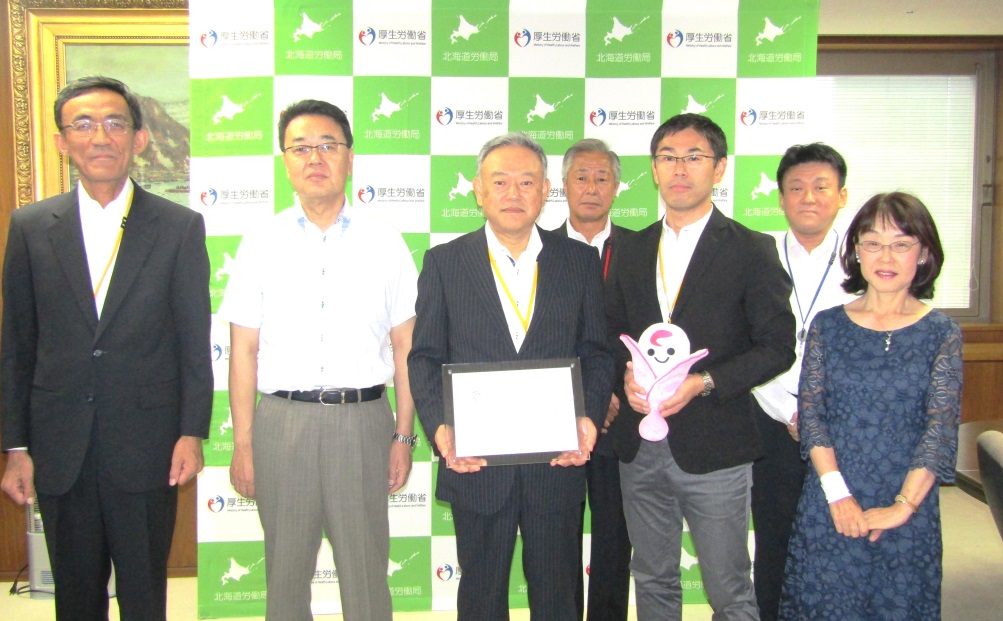 左から、ＳＣＳＫ北海道（株）管理部第二課課長　嶋田　浩一、北海道労働局長　福士 亘、ＳＣＳＫ北海道（株）代表取締役社長　石丸　清文、雇用環境・均等部指導課指導員　吉田　満、ＳＣＳＫ北海道（株）管理部第一課課長　佐藤　貴啓、北海道労働局総務部長　長 正敏、雇用環境・均等部長　鈴木 里美（敬称略）株式会社HDC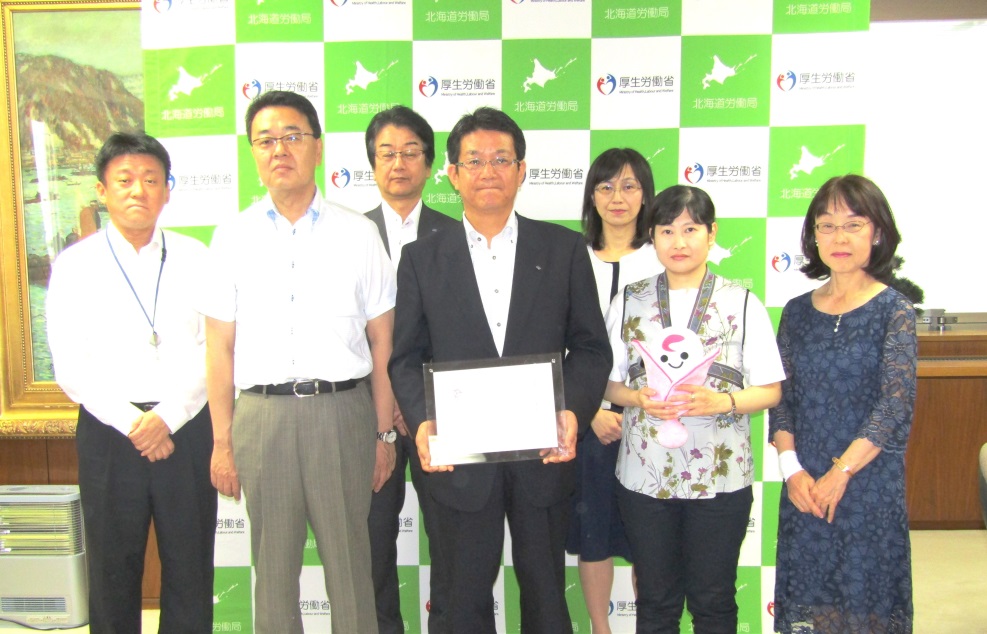 左から、北海道労働局総務部長　長 正敏、北海道労働局長　福士 亘、（株）ＨＤＣ　執行役員　管理統括副本部長兼人事部長　園田　仁、取締役　執行役員　管理統括本部長　鏡　真吾、雇用環境・均等部指導課指導員　佐藤　靖枝、（株）ＨＤＣ　人事部マネージャー　椿　己保子、雇用環境・均等部長　鈴木 里美（敬称略）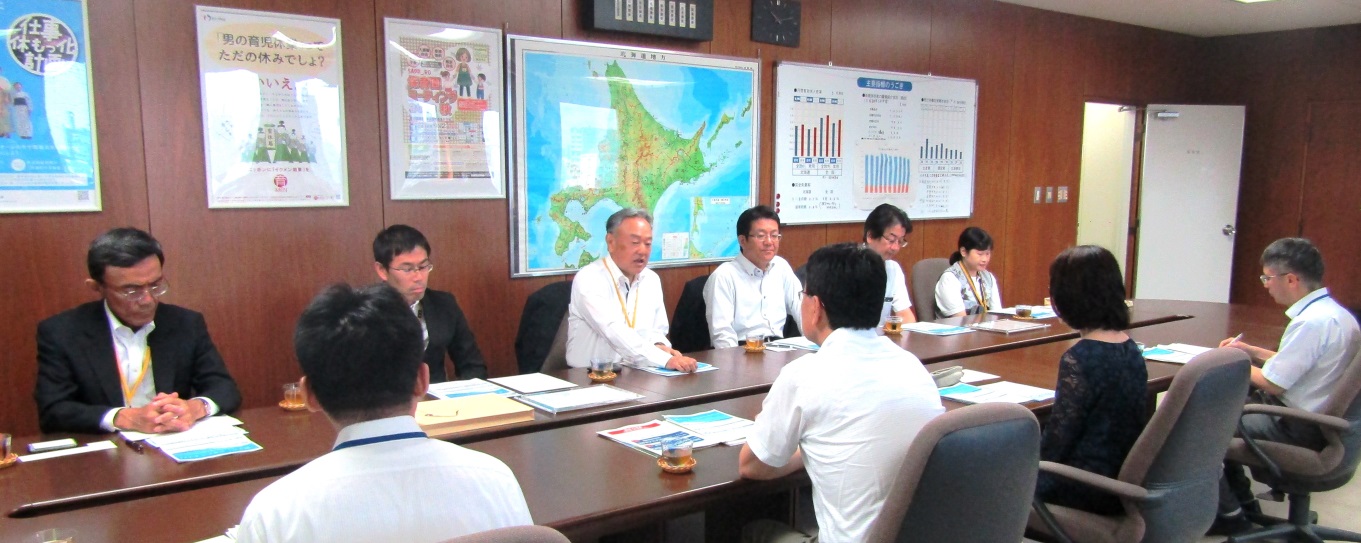 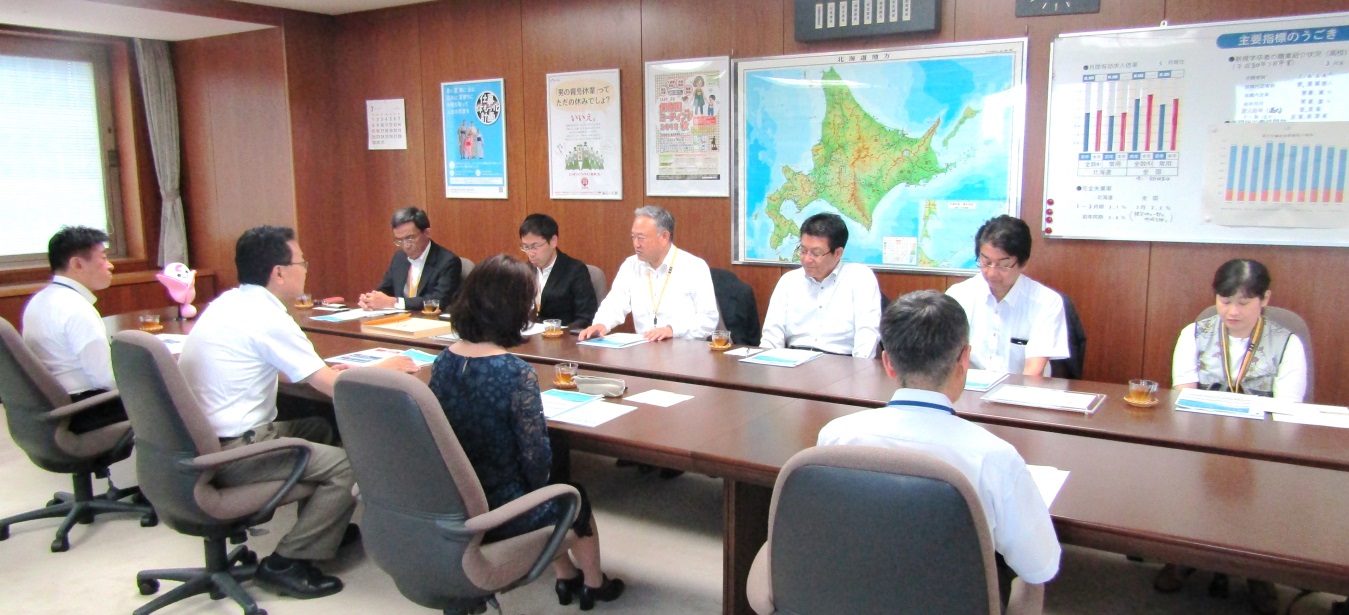 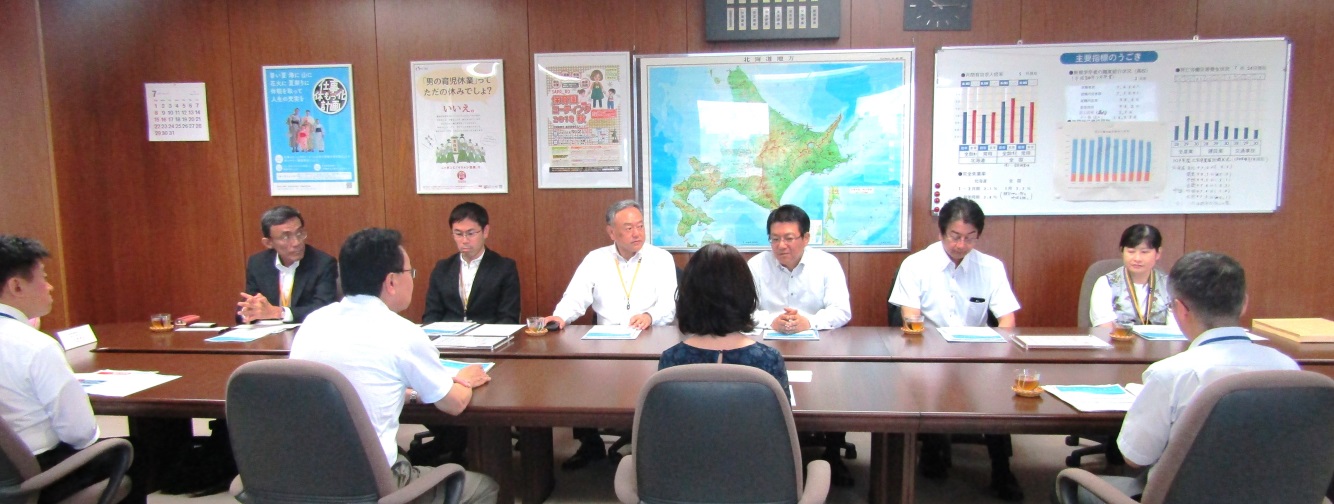 局長より「子育てサポート企業」として「くるみん認定通知書」を交付しました。交付式後に懇談を行い「くるみんマーク」は企業のイメージアップにつながるとの意見等がありました。平成30年5月29日（火）　次世代育成支援対策推進法に基づく基準適合一般事業主認定（くるみん認定）通知書を、札幌市に本社を置くマックスバリュ北海道株式会社（代表取締役社長　出戸 信成）へ交付しました。北海道労働局長室での交付式の様子　☆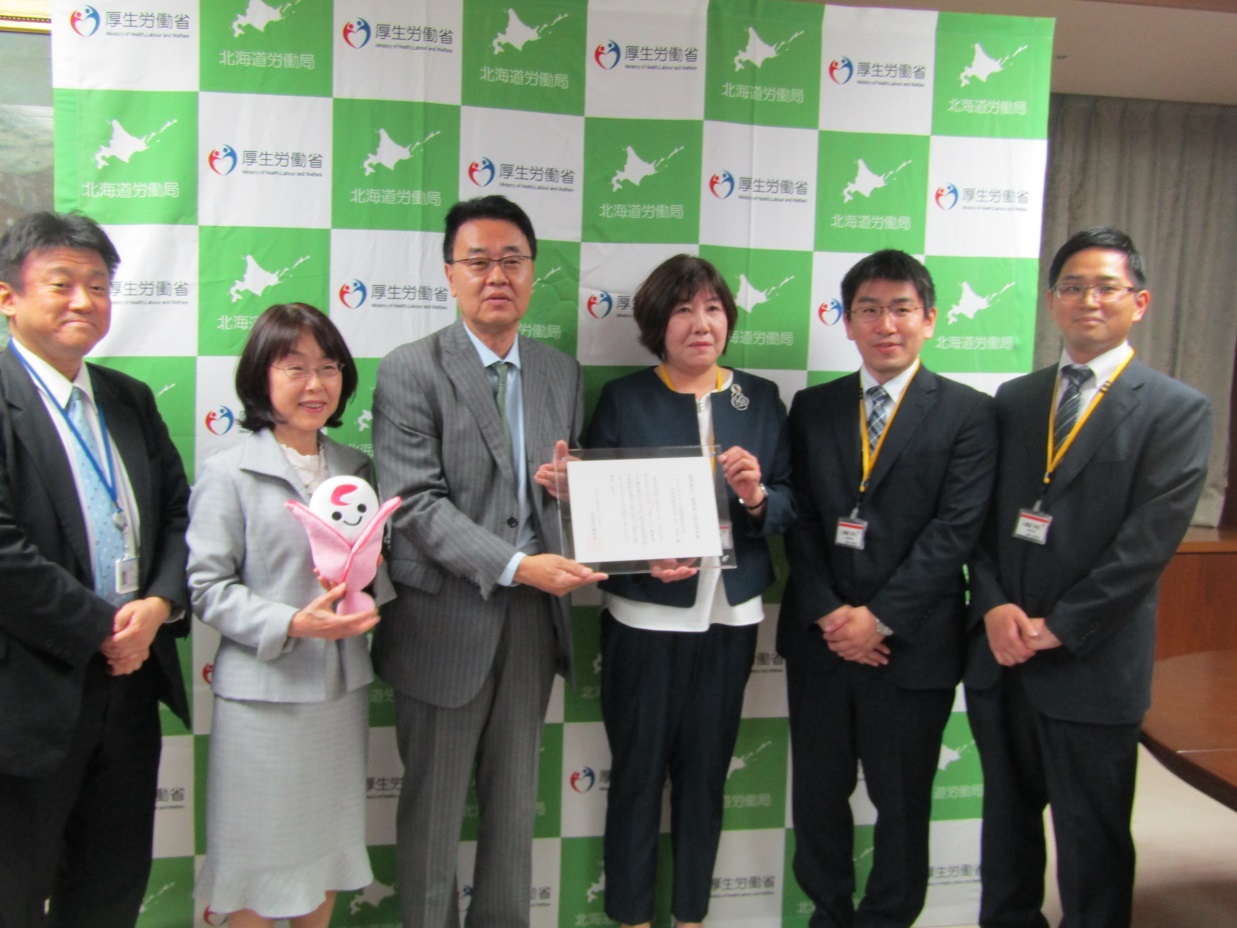 右から、マックスバリュ北海道（株）人事教育部　村上 道昭、同部　村田 拓哉、取締役人事総務本部長兼人事教育部長　玉生 澄絵、北海道労働局長　福士 亘、雇用環境・均等部長　鈴木 里美、総務部長　長 正敏（敬称略）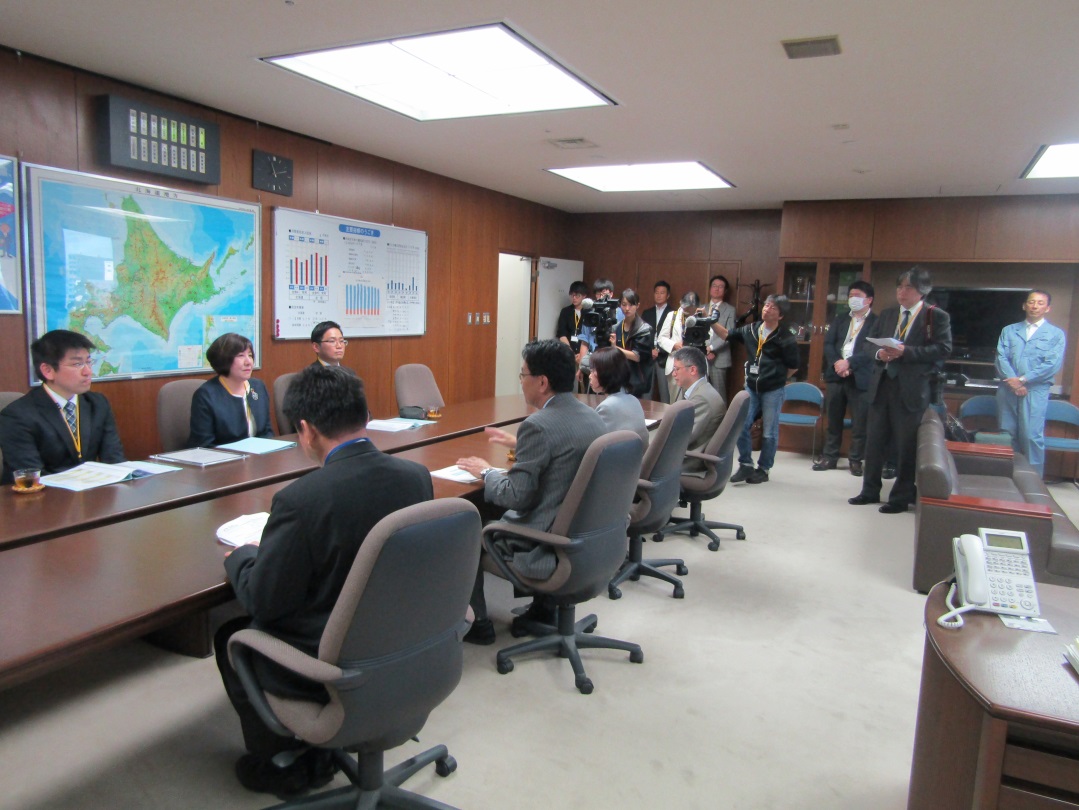 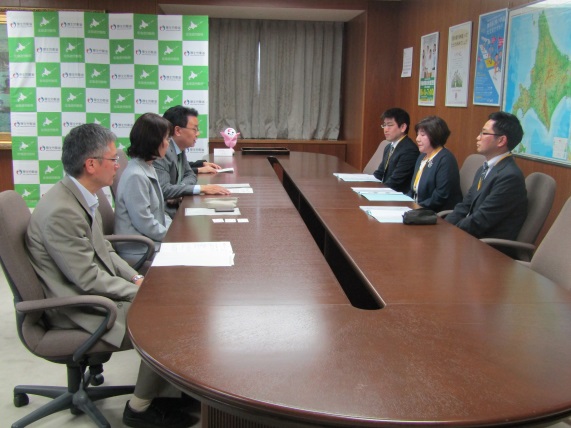 局長より「子育てサポート企業」として「くるみん認定通知書」を交付し、その後、懇談を行いました。また「くるみん認定マーク」及び既に取得済みの「えるぼし認定マーク」を名刺に使用され、子育てサポート企業のイメージアップに利用されておりました。北海道内のくるみん認定企業一覧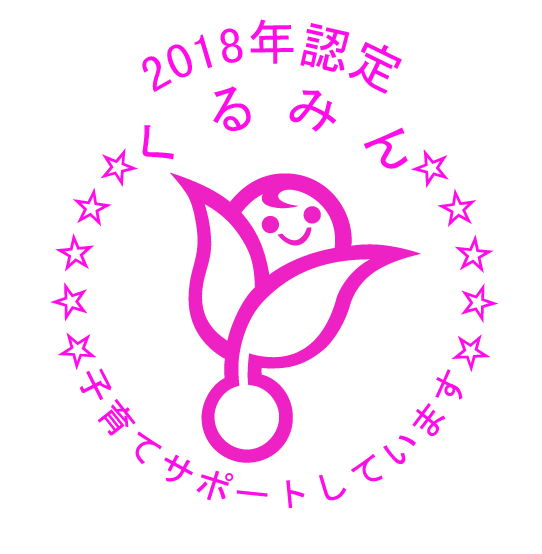 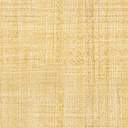 【 平成30年6月30日現在 】北海道労働局でくるみん認定した企業数は「３９社」となりました。本表は、最近の認定を受けた企業から順に、三年度分を記載しています。それ以前の認定企業名は厚生労働省のホームページをご覧ください。また、くるみん認定マークは一例です。　認定企業名所在地認定年認定年備考株式会社　ＨＤＣ札幌市札幌市2018年ＳＣＳＫ 北海道　株式会社札幌市札幌市2018年マックスバリュ北海道　株式会社札幌市札幌市2018年株式会社 ニトリ札幌市札幌市2018年株式会社 NTT東日本－北海道札幌市札幌市2018年・2009年２回認定北電興業 株式会社札幌市札幌市2017年イオン北海道 株式会社札幌市札幌市2017年株式会社 ドコモCS北海道札幌市札幌市2017年株式会社 ナスカコンピュータ札幌市札幌市2017年社会福祉法人 札幌報恩会札幌市札幌市2017年社会福祉法人 光寿会帯広市帯広市2017年医療法人社団 五稜会病院札幌市札幌市2016年・2012年２回認定北海道総合通信網 株式会社札幌市札幌市2016年医療法人社団 函館脳神経外科函館市函館市2016年株式会社 アインファーマシーズ札幌市札幌市2015年北海道瓦斯 株式会社札幌市札幌市2015年国立大学法人 旭川医科大学旭川市旭川市2015年医療法人 喬成会石狩市石狩市2015年北海道電力 株式会社札幌市札幌市2015年日本アクセス北海道 株式会社札幌市札幌市2015年医療法人社団 愛心館札幌市札幌市2015年社会医療法人 医仁会 中村記念病院札幌市札幌市2015年医療法人社団 博愛会帯広市帯広市2015年扶洋薬品 株式会社札幌市札幌市2015年株式会社 フヨウサキナ札幌市札幌市2015年日本アイビーエム・ソリューション・サービス 株式会社札幌市札幌市2015年
2012年・2008年３回認定株式会社 北洋銀行札幌市札幌市2015年
2013年・2007年３回認定